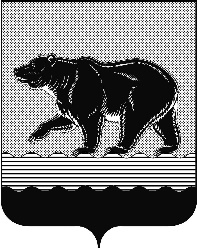 ПРЕДСЕДАТЕЛЬ ДУМЫ ГОРОДА НЕФТЕЮГАНСКАПОСТАНОВЛЕНИЕ11.07.2022                                                                                                     № 34-ПО внесении изменений в нормативные затраты на обеспечение функций Думы города Нефтеюганска на 2022 год В соответствии с частью 5 статьи 19 Федерального закона от 05.04.2013 № 44-ФЗ «О контрактной системе в сфере закупок товаров, работ, услуг для обеспечения государственных и муниципальных нужд», руководствуясь постановлением Правительства Российской Федерации от 13 октября 2014 года № 1047 «Об общих правилах определения нормативных затрат на обеспечение функций государственных органов, органов управления государственными внебюджетными фондами и муниципальных органов, включая соответственно территориальные органы и подведомственные казённые учреждения», постановляю:1. Внести в постановление председателя Думы города Нефтеюганска от 16.08.2021 № 18-П «Об утверждении нормативных затрат на обеспечение функций Думы города Нефтеюганска на 2022 год» (в редакции от 26.04.2022 г. № 25-П) следующие изменения:1.1. Строку 5 приложения 2 изложить в следующей редакции:2. Разместить настоящее постановление в единой информационной системе в сфере закупок.3. Постановление вступает в силу после его подписания.                                                                                                                        Р.Ф. ГалиевИсп.: Галиуллина И.Ютел.:8(3463)2205455.Услуги по проведению аттестационных испытаний объекта информатизации по требованиям безопасности информации (Бухгалтерия и Кадры)Не более 1 услуги в годНе более 81 900,00 рублей в годОтдел учета и отчетности и организационно-правовой отдел Думы города Нефтеюганска